PAGALBOS MOKINIO SAVIRŪPAI PAGAL GYDYTOJŲ REKOMENDACIJASUŽTIKRINIMO (VAISTŲ LAIKYMO, IŠDAVIMO, NAUDOJIMO IR KT.), JEIGU MOKINYS SERGA LĖTINE NEINFEKCINE LIGA, TVARKOS PAVYZDYSI. BENDROSIOS NUOSTATOS1. (Ugdymo įstaigos pavadinimas) (toliau – Mokykla) pagalbos mokinio savirūpai pagal gydytojų rekomendacijas užtikrinimo (vaistų laikymo, išdavimo, naudojimo ir kt.), jei mokinys serga lėtine neinfekcine liga, tvarka (toliau – Tvarka) parengta vadovaujantis Visuomenės sveikatos priežiūros organizavimo mokykloje tvarkos aprašu, patvirtintu 2005 m. gruodžio 30 d. Lietuvos Respublikos sveikatos apsaugos ministro ir Lietuvos Respublikos švietimo ir mokslo ministro įsakymu Nr. V-1035/ISAK-2680, Moksleivių nelaimingų atsitikimų tyrimo, registravimo ir apskaitos nuostatais, patvirtintais 2000 m. vasario 11 d. Lietuvos Respublikos švietimo ir mokslo ministro įsakymu Nr. 113, Lietuvos higienos norma HN 75:2016 „Ikimokyklinio ugdymo Mokykla: bendrieji sveikatos saugos reikalavimai“, patvirtinta 2016 m. sausio 26 d. Lietuvos Respublikos sveikatos apsaugos ministro įsakymu Nr. V-93, Lietuvos higienos norma HN 21:2017 „Mokykla, vykdanti bendrojo ugdymo programas. Bendrieji sveikatos saugos reikalavimai“, patvirtinta 2011 m. rugpjūčio 10 d. Lietuvos Respublikos sveikatos apsaugos ministro įsakymu Nr. V-773.2. Mokinio savirūpa suprantama kaip mokinio, sergančio lėtine neinfekcine liga, ugdomas gebėjimas saugoti sveikatą, prisitaikyti prie aplinkos sąlygų, apsisaugoti nuo ligos komplikacijų, sveikatos būklės pablogėjimo atpažinimas ir gebėjimas pačiam įgyvendinti gydytojo paskirto gydymo rekomendacijas savarankiškai, padedant šeimai ar specialistams.3. Mokiniams, sergantiems lėtinėmis neinfekcinėmis ligomis, savirūpai reikalingą pagalbą ugdymo įstaigoje organizuoja Mokykla.4. Tvarka reglamentuoja pagalbos mokinio savirūpai pagal gydytojų rekomendacijas užtikrinimo (vaistų laikymo, išdavimo, naudojimo ir kt.), jei mokinys serga lėtine neinfekcine liga, tvarką.II. PAGALBOS MOKINIO SAVIRŪPAI PAGAL GYDYTOJŲ REKOMENDACIJAS UŽTIKRINIMO, JEI MOKINYS SERGA LĖTINE NEINFEKCINE LIGA, ORGANIZAVIMAS1. Mokinio savirūpos įgyvendinimo procese dalyvauja mokinys, jo tėvai (globėjai, rūpintojai), visuomenės sveikatos specialistas, mokyklos vadovas ar jo įgaliotasis atstovas, mokinį ugdantys mokytojai ir kiti švietimo pagalbos specialistai.2. Pagalba mokinio savirūpai organizuojama atsižvelgiant į mokinio poreikius ir gydytojų rekomendacijas pagal mokinio tėvų (globėjų, rūpintojų) prašymą ir sudarant mokymo sutartį.3. Sudarant mokymo sutartį tėvai (globėjai, rūpintojai) kartu su Mokykla užpildo „Pagalbos mokinio savirūpai, kai mokinys serga lėtine neinfekcine liga, teikimo mokykloje planą“ (toliau – Planas). Planas gali būti pildomas pasitelkiant mokinio gydytoją.4. Planas rengiamas pagal mokyklos pateiktą plano formos pavyzdį ir laikomas neatsiejama mokymo sutarties dalimi.5. Mokyklos vadovas paskiria asmenis, atsakingus už plano arba atskirų jo dalių reikalavimų vykdymą.III. MOKINIŲ, SERGANČIŲ LĖTINĖMIS NEINFEKCINĖMIS LIGOMIS, MOKYKLOJE VARTOJAMŲ VAISTŲ ADMINISTRAVIMAS (LAIKYMAS, IŠDAVIMAS, NAUDOJIMAS IR KT.)1. Mokiniui reikalingi vartoti mokykloje vaistai turi būti laikomi mokyklos sveikatos kabinete ar kitoje rakinamoje patalpoje vaistų aprašymuose nurodytomis vaistų laikymo sąlygomis, užtikrinant, kad prie vaistų prieigą turėtų tik vaistus mokiniui išduodantis asmuo.2. Mokykloje mokiniui išduodami vartoti tik plane nurodyti vaistai, jame nurodytomis vaistų vartojimo dozėmis, laiku, vartojimo būdu.3. Tėvai (globėjai, rūpintojai) Mokyklai vaistus turi pateikti originalioje pakuotėje su informaciniu lapeliu. Ant pakuotės turi būti užrašytas mokinio, kuriam skirti vaistai, vardas ir pavardė. Visais atvejais pirma vaistų dozė turėtų būti suvartota mokiniui esant namie.4. Vaistus mokiniui gali pateikti mokyklos visuomenės sveikatos specialistas, visuomenės sveikatos specialisto nedarbo metu – mokyklos vadovo paskirtas asmuo, atsakingas už vaistų išdavimą mokiniui.5. Vaistus mokiniui mokykloje gali pateikti ir mokinio tėvai (globėjai, rūpintojai).6. Siekiant išvengti vaisto vartojimo klaidų, kiekvieną kartą mokiniui duodant vaistą patikrinti:6.1. ar vaistas yra tas, kuris nurodytas plane;6.2. ar nepasibaigęs vaisto galiojimo laikas. Pasibaigus vaisto galiojimo laikui, duoti vaistą mokiniui draudžiama; pasibaigusio galiojimo laikui vaistai gražinami mokinio tėvams (globėjams, rūpintojams);6.3. ar vaistas skirtas tam mokiniui;6.4. ar tiksli vaisto dozė;6.5. ar tinkamas vaisto vartojimo laikas;6.6. ar tinkamas vaisto vartojimo būdas.7. Mokinys vaistą turi suvartoti tik stebint mokyklos visuomenės sveikatos specialistui ar kitam mokyklos vadovo paskirtam asmeniui, atsakingam už vaistų išdavimą mokiniui.8. Mokyklos visuomenės sveikatos specialistas ar kitas mokyklos vadovo paskirtas asmuo, atsakingas už vaistų išdavimą, privalo užregistruoti kiekvieną vaistų išdavimo konkrečiam mokiniui atvejį Vaistų išdavimo mokiniams registracijos žurnale, nurodyti mokinio duomenis (vardą, pavardę, gimimo metus), datą, vaistų pavadinimą, dozę, vaistų išdavimo laiką, vartojimo būdą, vaistus išdavusio asmens vardą ir pavardę, pareigas ir pasirašyti arba pažymėti vaistų išdavimo laiką kitu sutartu būdu pagal Planą.9. Jei mokiniui reikia atlikti procedūrą, kuri priskirta asmens sveikatos priežiūros licencijuotoms paslaugoms, pvz., vaisto injekcija, kateterio įvedimas ir kt., tai atlieka mokinio tėvai (globėjai, rūpintojai).IV. BAIGIAMOSIOS NUOSTATOS1. Už atskirose plano dalyse pateiktos informacijos teisingumą atsako mokinio tėvai (globėjai, rūpintojai) ir Mokykla pagal tai, kokias plano dalis jie pildė.2. Už plano ar atskirų jo dalių reikalavimų vykdymą atsako mokyklos vadovo paskirti asmenys.3. Plano ir Tvarkos vykdymo kontrolę atlieka mokyklos vadovas.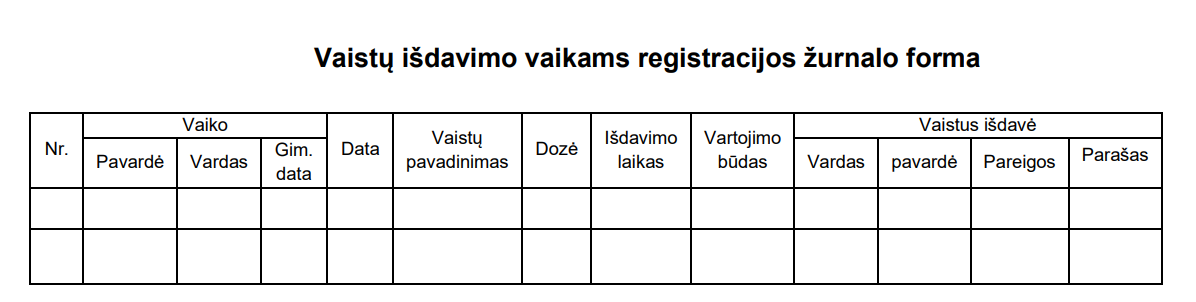 __________________________________